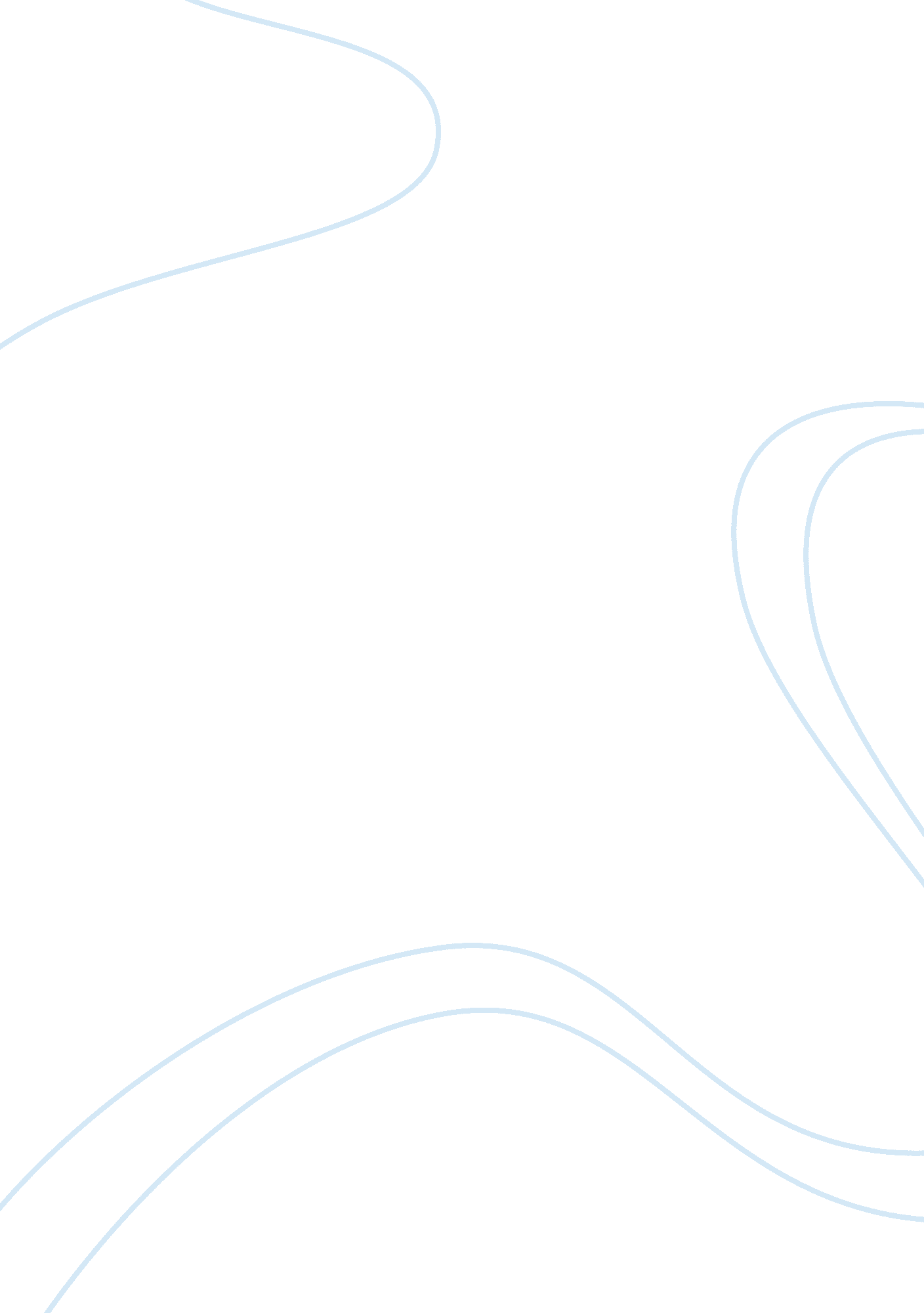 Government wastes assignment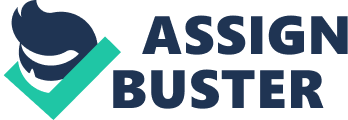 Government Waste References Linda M. Smith Oklahoma Wesleyan University May 3, 2010 References Barro, R. (2009, January 22). Government spending is no free lunch. The Wall Street Journal. Retrieved from http://online. wsj. com Conway, K. (1997). Labor supply, taxes, and government spending: A microeconometric analysis. Review of Economics and Statistics, 79(1), 50-67. Retrieved from http://www. icpsr. umich. edu Engemann, K. , Owyang, M. , & Zubairy, S. (2008). A primer on the empirical identification of government spending shocks. Federal Reserve Bank of St. Louis Review, 90(2), 117-132. Retrieved from http://www. icpsr. umich. du Goren, P. (2008). The two faces of government. Political Research Quarterly, 61(1), 147. Retrieved from http://www. icpsr. umich. edu Gupta, S. , Verhoeven, M. , & Tiongson, E. (2002). The effectiveness of government spending on education and health care in developing and transition economies. European Journal of Political Economy, 18(4), 717-737. Retrieved from http://www. icpsr. umich. edu Hulse, C. (2010, April 9). What is, and isn’t, appropriate deficit spending? The New York Times. Retrieved from http://www. nytimes. com Jacoby, W. (2008). Comment: The dimensionality of public attitudes toward government spending. Political Research Quarterly, 61(1), 158-161. Retrieved from http://www. icpsr. umich. edu Liptak, A. (2010, January 21). Justices, 5-4, reject corporate spending limit. The New York Times. Retrieved from http://www. nytimes. com Montgomery, L. (2010, January 26). Obama to propose freeze on government spending. The Washington Post. Retrieved from http://www. washingtonpost. com Rasinski, K. , Smith, T. , & Zuckerbraun, S. (1994). Fairness motivations and tradeoffs underlying public support for government environmental spending in nine nations. Journal of Social Issues, 50(3), 179-197. Retrieved from http://www. icpsr. umich. edu 